Four Seasons Resort Dubai at Jumeirah Beach Celebrates National Doughnut DayEat to your heart’s content with sugary doughnuts made with loveJune 3, 2021,  Dubai, U.A.E.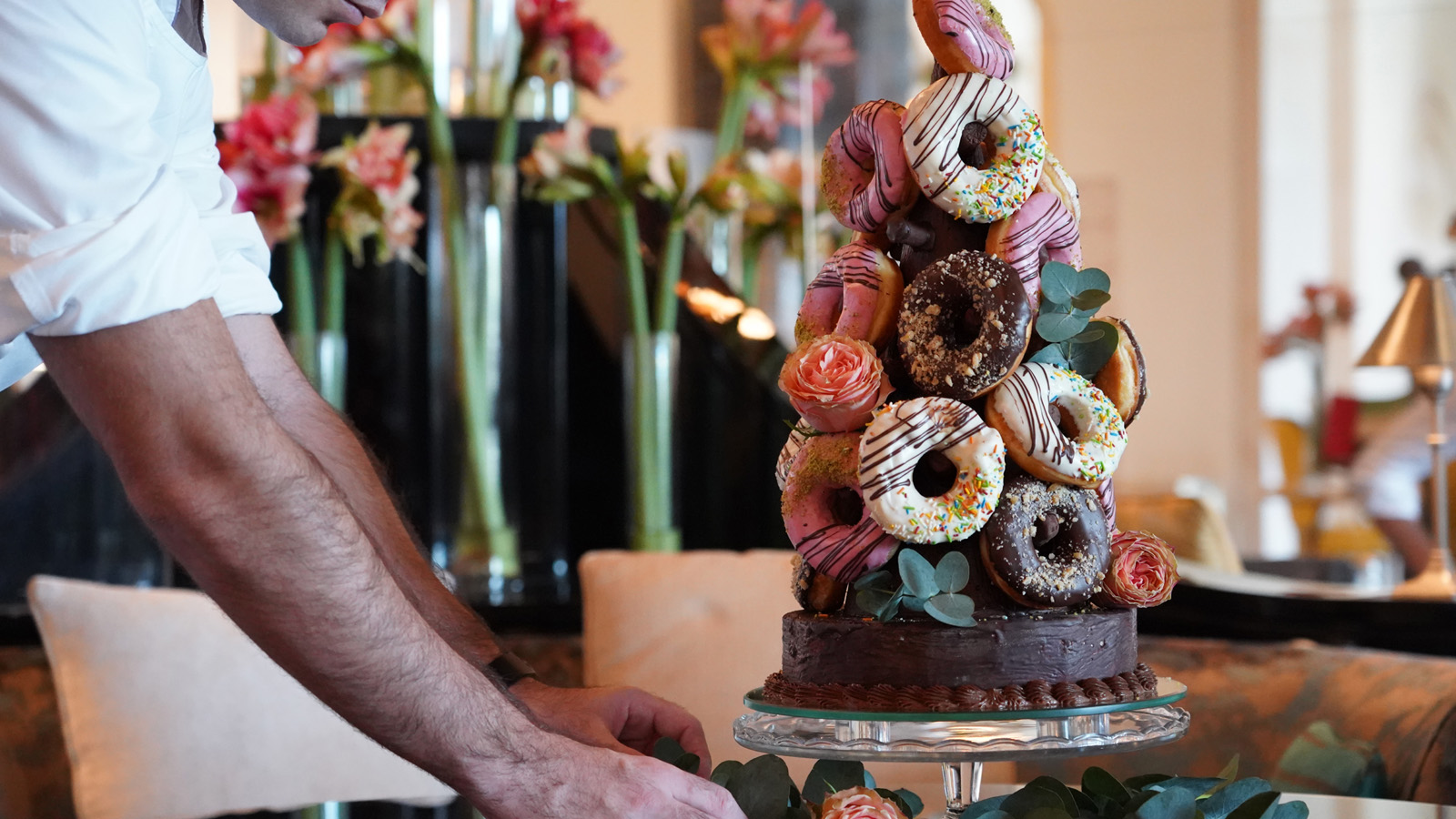 Donut worry and be happy because Four Seasons Resort Dubai at Jumeirah Beach is here to wish you a Happy National Doughnut Day this June 4. Whether you like them chocolate frosted, coated in sprinkles, or simply glazed, today is the day you can indulge in the delicious treat without feeling any guilt!These heavenly fried dough balls have revolutionised the world of desserts and different cultures worldwide have been eating variations of them for as long as we can remember. You may know them as donuts, beignets, buñuelos, oliebolen or ponchikis but nevertheless, we all know them as being irresistible.Of course, we don’t need a reason to celebrate Doughnut Day, but it is interesting to know that there is a story behind this celebration. During the First World War, a doctor in the United States became well-known for bringing his patient soldiers doughnuts, in the attempts of cheering them up with a sweet treat like this one. The event was later officially created by The Salvation Army to honour these members who served doughnuts to soldiers and to help with fundraising for the association itself.To celebrate this tasty day, Four Seasons Resort Dubai at Jumeirah Beach is offering its first 50 guests who order a coffee, a delicious freshly baked doughnut in Shai Salon on National Doughnut Day. Be sure to stop by and give-in to your sweet tooth! RELATEDPRESS CONTACTS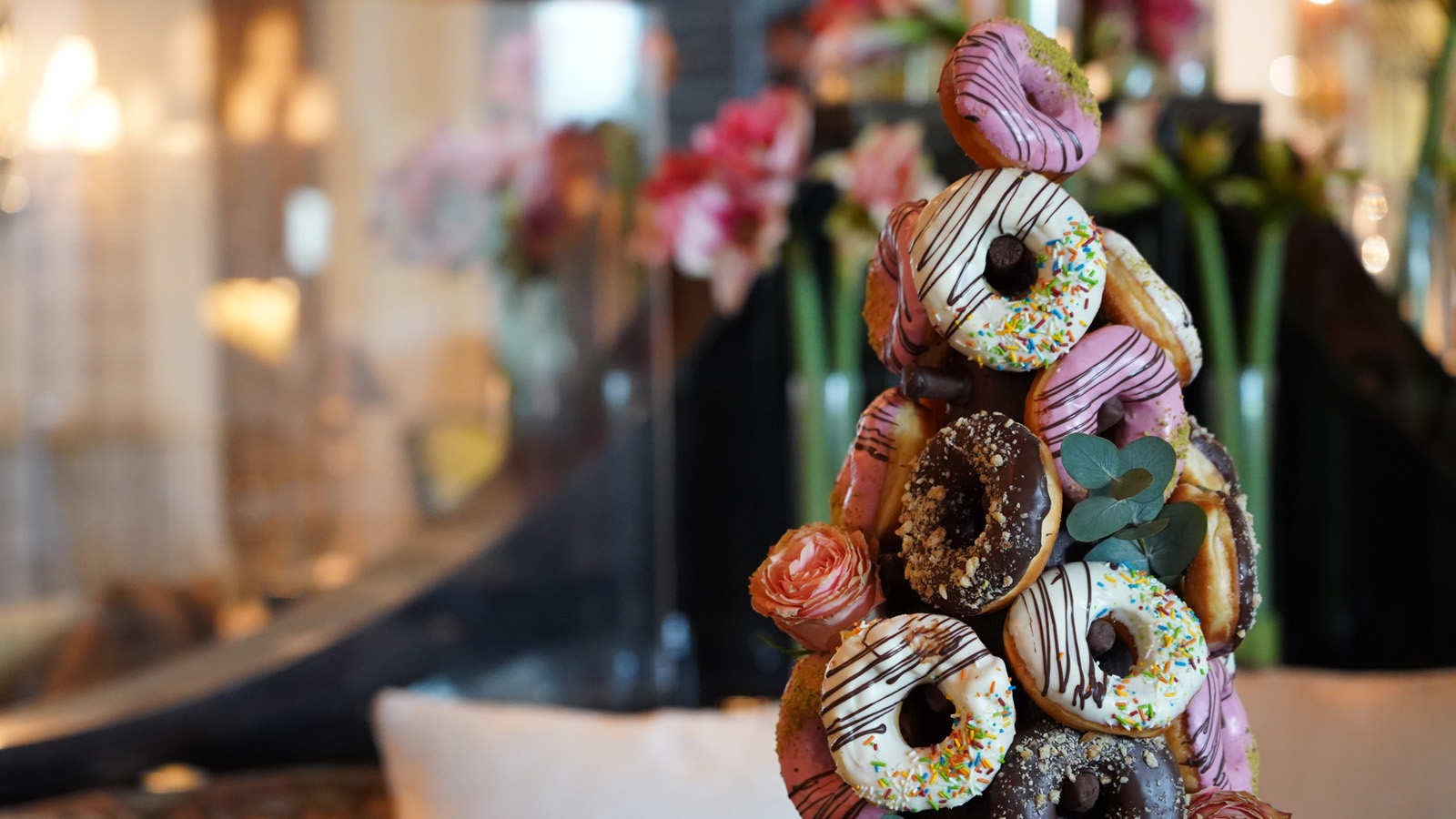 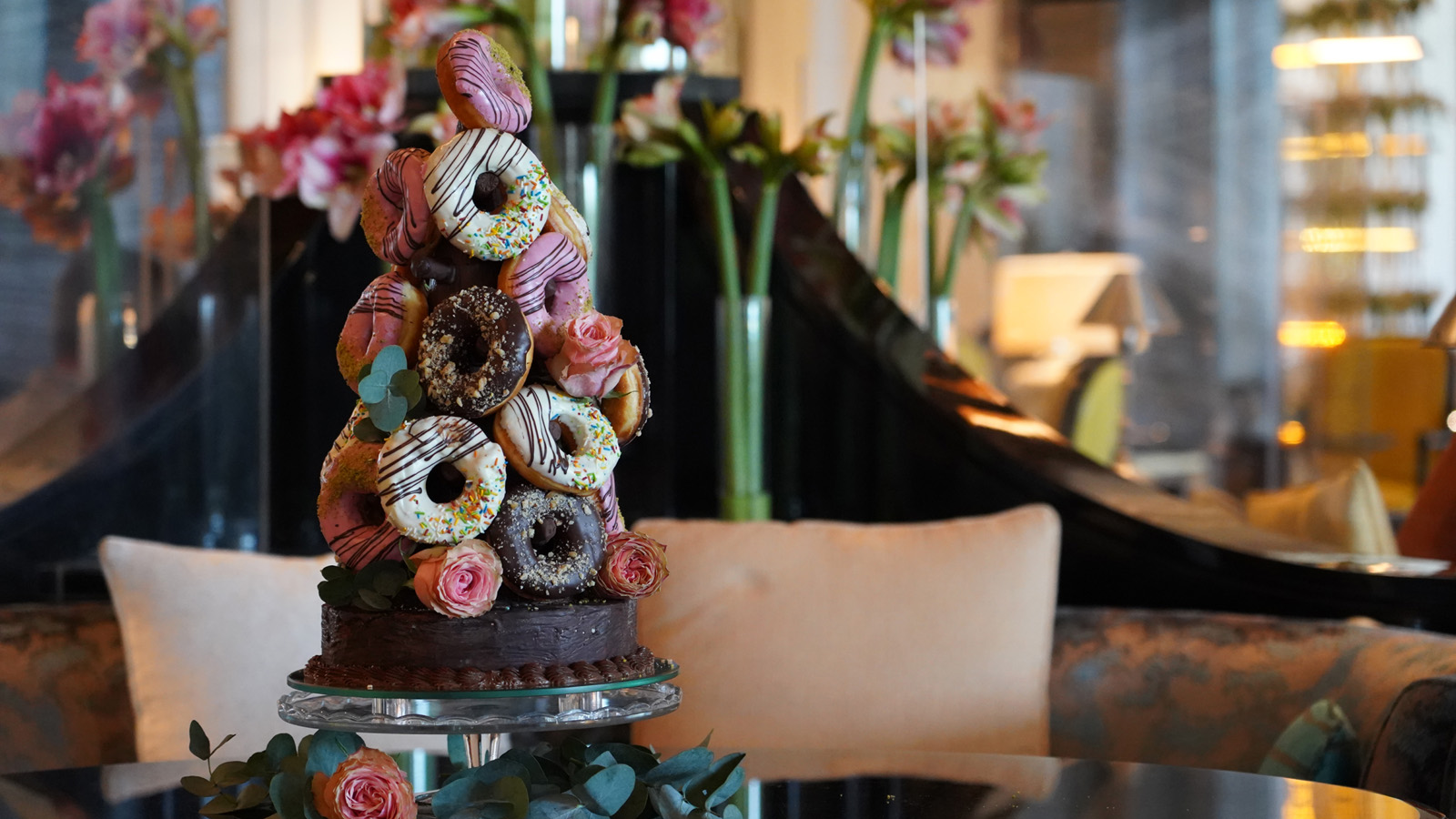 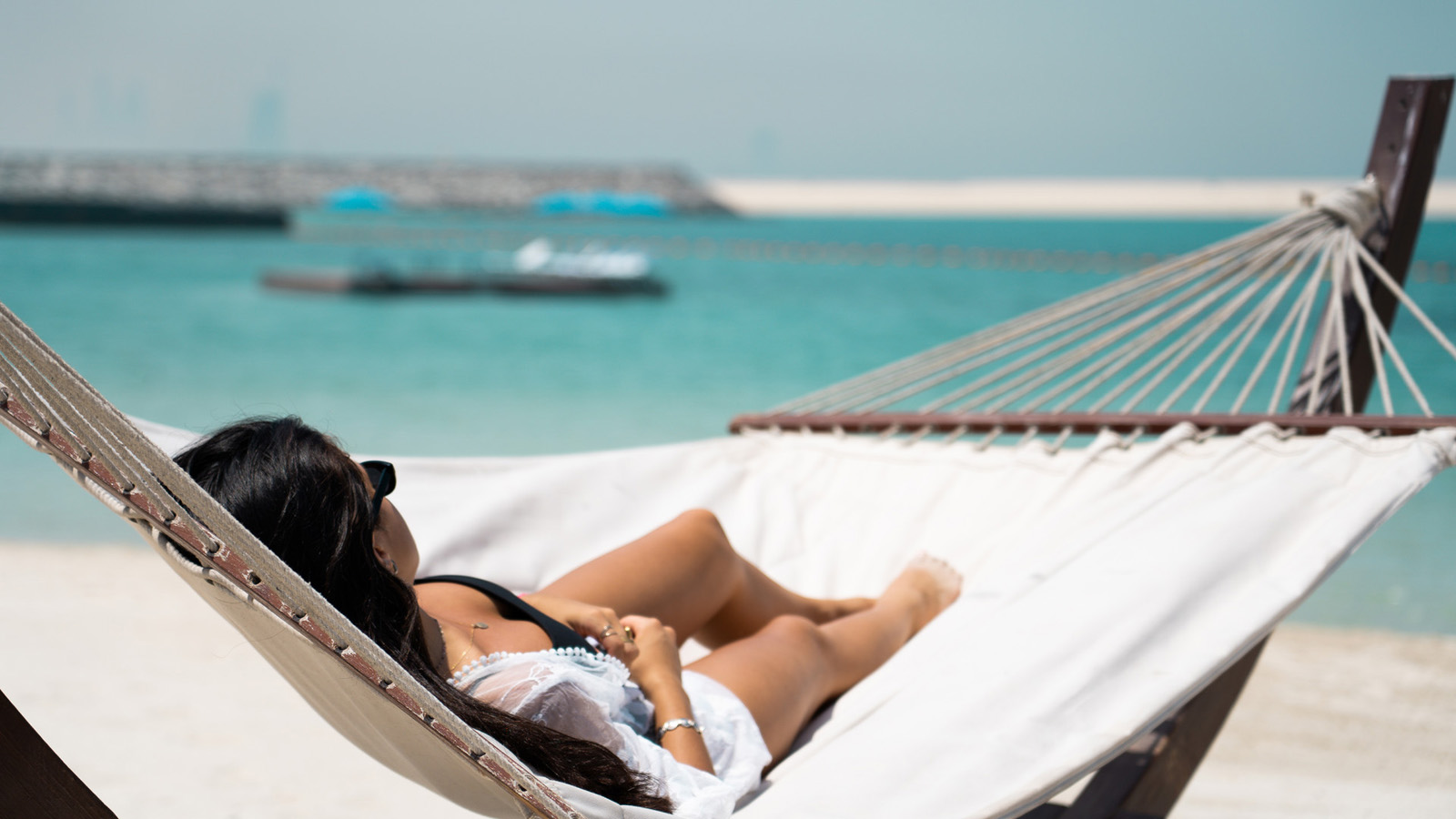 May 25, 2021,  Dubai, U.A.E.Four Seasons Dubai Present the Keys to the City’s Best Kept Secrets to UAE Residents https://publish.url/dubai/hotel-news/2021/resident-key.html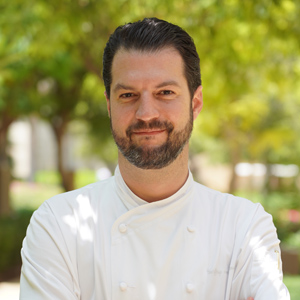 May 3, 2021,  Dubai, U.A.E.Four Seasons Resort Dubai at Jumeirah Beach Welcomes Executive Sous Chef Geoffroy B. van Hasbroeck https://publish.url/dubai/hotel-news/2021/new-executive-sous-chef-geoffroy-van-hasbroeck.html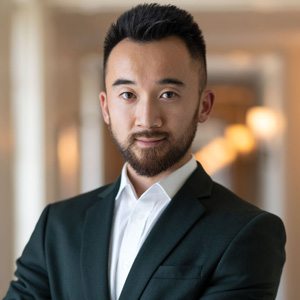 Mazhit IsmailovSenior Director of PR and Communications Jumeirah RoadDubaiUnited Arab Emiratesmazhit.ismailov@fourseasons.com+ 971 4 270 7723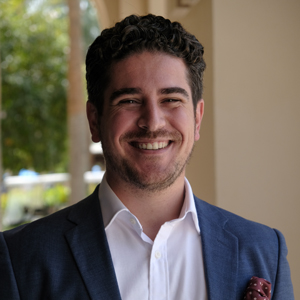 Ghaith Adnan Public Relations and Marketing ManagerJumeirah RoadDubaiUnited Arab Emiratesghaith.adnan@fourseasons.com+ 971 4 270 7884